10.1" 4-wire resistive screen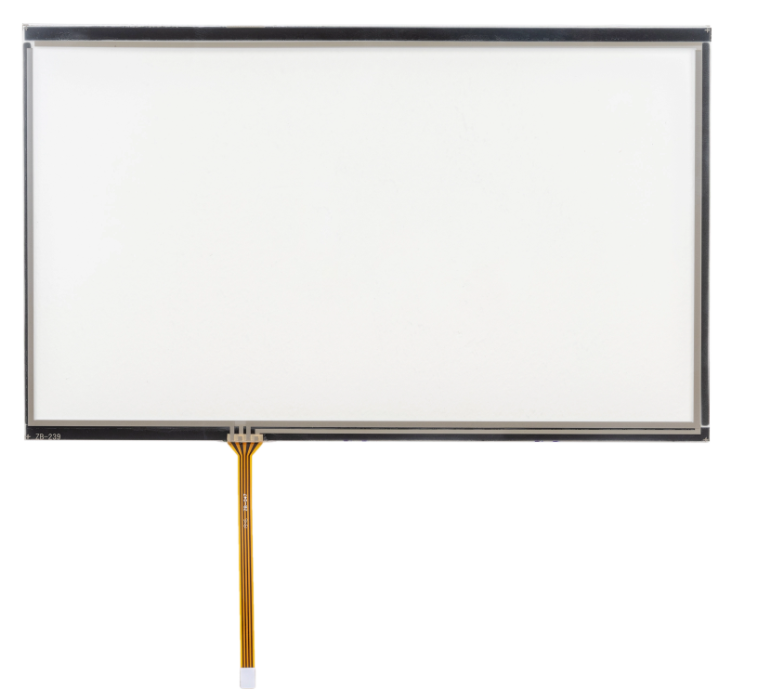 Specification1.ITOFilm：Anti-glare&anti-NewtonRing；2.Tail Type：FPC By Golden Plated3.Transparency：≥75%4.Linearity：≤1.5%.；5.Surface Hardness：3H6.Terminal resistance：(1)TOP：150-500Q(2)Botton：300-700Q 7.Operation Temperature：-20°C~+70°C.8.Storage Temperature：-30°C~+80°C.9.All materials in the drawing comply with the ROHSDimensional drawings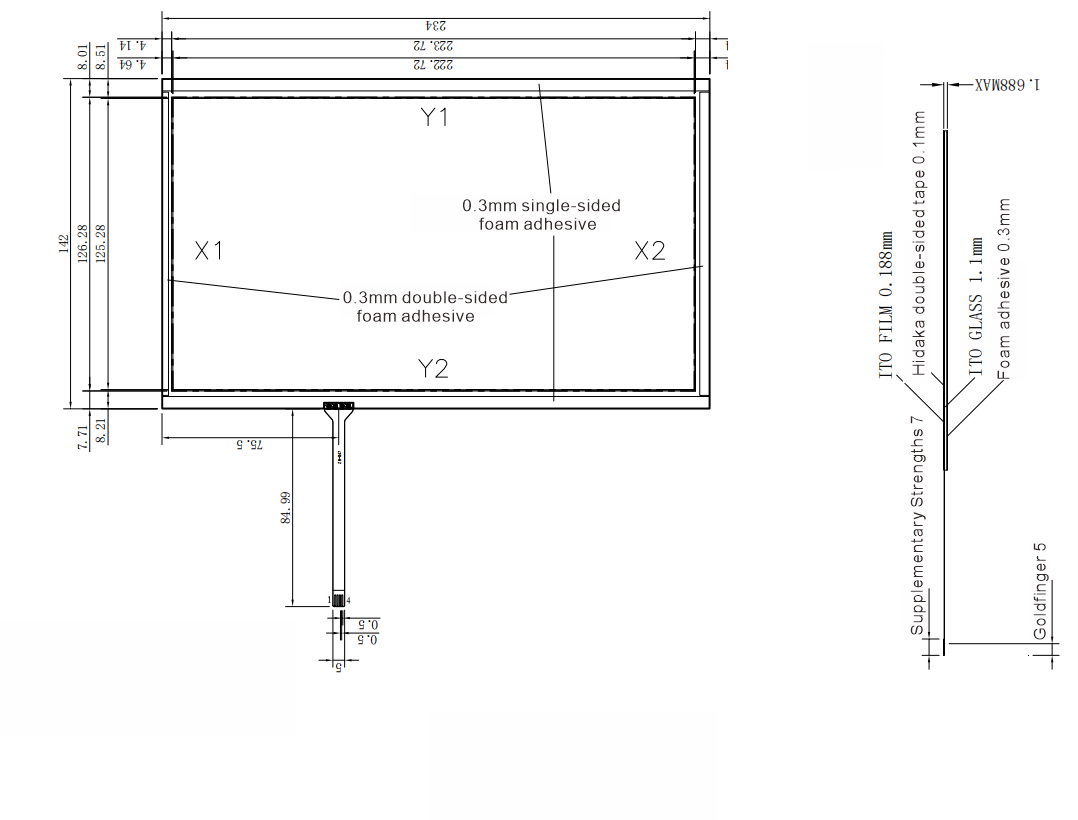 Product Logic Diagram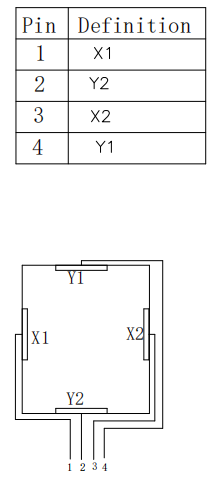 